Publicado en CDMX el 30/11/2021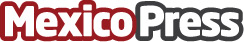 Diptyque Le Gran Tour, Collection Edición limitadaLe Grand Tour de diptyque abre horizontes como un eco contemporáneo de la historia de la Casa y de su trío fundador.  Expresa la pasión por el viaje real o imaginario y el descubrimiento del otro, tan característicos de diptyque, nutre su mirada, su curiosidad y su imaginario y cobra vida a través de sus fragancias y sus objetos. Un viaje de descubrimiento culturalDatos de contacto:Victoria Almarázcarmen.almaraz@versailles.com.mx55 14 73 78 70 Nota de prensa publicada en: https://www.mexicopress.com.mx/diptyque-le-gran-tour-collection-edicion Categorías: Internacional Nacional Interiorismo Viaje Moda Artes Visuales Historia Sociedad http://www.mexicopress.com.mx